Brevet hem för augusti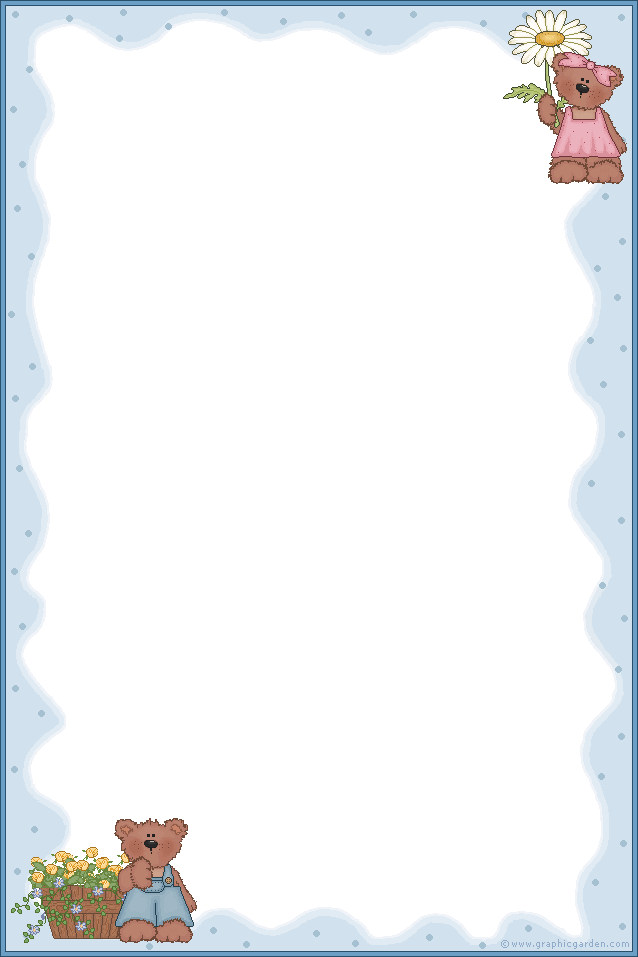 Hej och välkomna till förskoleklassen!Hoppas att ni har haft en riktigt skön sommar. Tänk vad fort sommaren har gått. Hoppas att ni har fått lite sol, kunnat bada och haft många roliga upplevelser med nära och kära. Nu är det dags att börja igen vilket känns härligt.Barnens tider är: måndag till fredag kl. 8.30–13.30. Lärare som undervisar i klassen är Jill Östberg och som resurs arbetar Carina Rundberg. Johan Elving undervisar i idrott. Vi har idrott varje onsdag fm. Barnen skall ha med sig kläder och skor som är lämpade för uteidrott de första veckorna, samt handduk och ev. tvål med sig. Idrottsläraren meddelar när det är dags för att ha idrott inomhus. I musik undervisar Lena Sannerstig-Kröyer.Det är bra om barnen har med sig inneskor, regnkläder, stövlar och ombyteskläder någon gång under första skolveckan. Namna alla kläder tack! Titta gärna igenom backen med barnets ombyteskläder varje vecka.Barnen kommer att få en plastmapp första dagen och den ska med hem varje dag och tillbaka nästa dag, för i den lägger jag informationspapper samt läxan. Där har ni också möjlighet att skicka meddelanden till mig eller till fritids. Den första tiden kommer vi att arbeta med samarbetsövningar av olika slag för att lära känna varandra. När de andra klasserna har friluftsdag på onsdag, så kommer vi att gå runt och bekanta oss med skolan och dess område.Under första veckan kommer vi också att gå igenom ordningsregler och hur vi skall vara mot varandra i klassrummet så att vi får en trivsam klassrumsmiljö med ett positivt arbetsklimat. I år serveras ingen frukt i skolan, utan om du som förälder vill skicka med ditt barn en frukt att äta under dagen går det jättebra.Vi kommer att ha ett föräldramöte torsdagen den 7 september kl. 18.00–19.00, där jag kommer att gå igenom en skoldag mm. Klassen behöver 2 representanter till skolrådet och 2 klassföräldrar, fundera redan nu om det känns intressant. Varje månad skriver jag ett brev där vi berättar om verksamheten i skolan. Det blir information om vad vi gör, hur vi gör och syftet med olika arbeten. Vi vill gärna informera er som föräldrar om vårt fortlöpande arbete så att ni kan följa ert barns skolgång. Brevet och annan viktig information finns att läsa på vår hemsida www.ahlaforsfriaskola.se, samt att jag även kommer att maila till er.Hör gärna av er om det är något ni undrar över. Ni är alltid välkomna att ringa mig till skolan på tel. 076-282 90 12 eller maila mig så hör jag av mig.Om ert barn är sjukt ska ni sjukanmäla barnet till fritids på morgonen innan kl. 8.30 på tel. 076-282 90 12  och efter kl. 13.30 kan man ringa fritids igen. Vi svarar inte i telefonen under skoldagen.Obs! Ring inte till expeditionen för att göra en sjukanmälan. Tack!Vänliga hälsningar från Jill och Carina